Seront étudiés en priorité les projets d’échanges, avec une convention d’appariement et s’inscrivant dans les accords cadre de l’académie. Les projets innovants et ciblant des publics éloignés des mobilités seront prioritaires. Seul le déplacement à l’étranger des élèves parisiens peut être soutenu financièrement. Il doit avoir été réalisé sur l’année 2023/2024 ou être prévu sur l’année 2024/2025. Un bilan devra être transmis par la suite afin de s’assurer de la bonne utilisation des fonds.Il est conseillé de joindre à cette demande tout document utile à la bonne compréhension du projet (programme, convention d’appariement, historique, démarches engagées avec le partenaire, recherche de subvention complémentaire, etc.)Document à compléter numériquementet à retourner à sdareic@ac-paris.fr avant le 6 mai 2024ETABLISSEMENT PARISIENNOM  RNE ADRESSE LABEL EUROSCOL    oui        non   ETABLISSEMENT PARTENAIRENOM ADRESSE PAYS APPARIEMENT   oui   -  depuis (année)                                 non                                en coursNUMERO HOMOLOGATION (si applicable) SEJOUR A L’ETRANGERDATES NOMBRE D’ELEVES         NIVEAUX DE CLASSE  enseignement général                                       enseignement technologique    enseignement professionnel                            enseignement supérieurCOORDINATEUR(S) DE LA MOBILITE (nom(s), prénom(s), fonction(s)) NOMBRE D’ACCOMPAGNATEURS ET FONCTIONS MODE DE TRANSPORT MODE D’HEBERGEMENT ACCUEIL DES ELEVES ETRANGERS EN FRANCE ? oui – dates :             nonPRESENTATION DU PROJETNATURE DU PROJET ET THEME PRINCIPALPRECISER L’AXE DU PROJET D’ETABLISSEMENT DANS LEQUEL CE PROJET S’INSCRITBESOINS IDENTIFIES JUSTIFIANT CE PROJETOBJECTIFS DU PROJETMODALITES D’EVALUATION D’ATTEINTE DE CES OBJECTIFSPERENNISATION : exploitation des acquis d’apprentissage, futurs projets (exemples : échanges numériques, thématiques de travail communes, mobilités, etc.)OBSERVATIONS DU CHEF D’ETABLISSEMENTOBSERVATIONS GENERALESAVIS très favorable                 favorable                  plutôt défavorable                 défavorableDATE ET SIGNATURE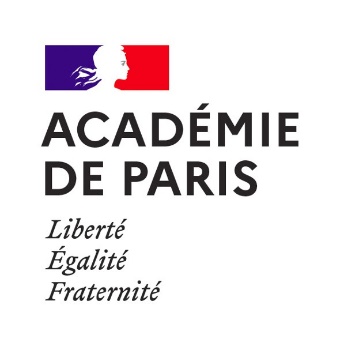 Délégation académique aux relations européennes et internationales et à la coopération (DAREIC)12 bd d’Indochine 75019 Paris01.44.62.47.85sdareic@ac-paris.frFICHE DEMANDE DE SUBVENTIONEchanges scolaires européens et internationauxBUDGET PREVISIONNELBUDGET PREVISIONNELBUDGET PREVISIONNELBUDGET PREVISIONNELDEPENSESDEPENSESRECETTESRECETTESTRANSPORTHEBERGEMENT VISITESASSURANCESVISASDIVERSà préciser : BUDGET DE L’ETABLISSEMENTPARTICIPATION DES FAMILLESSUBVENTIONS PUBLIQUES OU PARAPUBLIQUESCollectivités localesA préciser : Programme européenA préciser :Office franco-allemand pour la jeunesseAutresA préciser : FINANCEMENTS PRIVES OU ASSOCIATIFSA préciser : TOTAL DEPENSESTOTAL RECETTES